別紙（別記様式第１号）いしかわ里山振興ファンド事業助成金事業計画書（民間技術によるトキの餌資源量増加の実証）Ⅰ　申請者及び連絡担当者Ⅱ　事業内容Ⅲ　収支・資金計画Ⅳ　実証の概要１ 申請者１ 申請者１ 申請者１ 申請者１ 申請者 名　　称： 代表者役職・氏名： 住　　所：〒 電話番号： ＵＲＬ： 名　　称： 代表者役職・氏名： 住　　所：〒 電話番号： ＵＲＬ： 名　　称： 代表者役職・氏名： 住　　所：〒 電話番号： ＵＲＬ： 名　　称： 代表者役職・氏名： 住　　所：〒 電話番号： ＵＲＬ：資本金(出資金)千円従業員又は構成員人主たる業　種設立日　　年   　月    日２ 連絡担当者２ 連絡担当者２ 連絡担当者２ 連絡担当者２ 連絡担当者名　　称：役職・氏名：住　　所：〒 電話番号：                      FAX番号： ﾒｰﾙｱﾄﾞﾚｽ：名　　称：役職・氏名：住　　所：〒 電話番号：                      FAX番号： ﾒｰﾙｱﾄﾞﾚｽ：名　　称：役職・氏名：住　　所：〒 電話番号：                      FAX番号： ﾒｰﾙｱﾄﾞﾚｽ：名　　称：役職・氏名：住　　所：〒 電話番号：                      FAX番号： ﾒｰﾙｱﾄﾞﾚｽ：１ 実施計画名１ 実施計画名１ 実施計画名２ 取組の背景と事業の目的２ 取組の背景と事業の目的２ 取組の背景と事業の目的３ 事業内容３ 事業内容３ 事業内容(１)実証を行うトキ放鳥推進モデル地区名(１)実証を行うトキ放鳥推進モデル地区名(２)実証に用いる製品・技術の内容①製品・技術名・「　　　　　　　　　　　　　　」②製品・技術の開発経緯③製品・技術の特徴（特に工夫している点、他に類を見ない点など）④製品・技術の販売状況（単価、売上、販売先等）・単　価・売　上 （直近３年間の売上金額、個数　等）・販売先(２)実証に用いる製品・技術の内容①製品・技術名・「　　　　　　　　　　　　　　」②製品・技術の開発経緯③製品・技術の特徴（特に工夫している点、他に類を見ない点など）④製品・技術の販売状況（単価、売上、販売先等）・単　価・売　上 （直近３年間の売上金額、個数　等）・販売先(３)モデル地区での取り組み内容・トキの餌資源量増加に向けた取り組み内容　※実証する技術がどのようにトキの餌資源量増加につながるのか、簡潔に記入してください。　※実証成果の評価方法、実証区と対照区の設置内容についても、簡潔に記入してください。※取組内容について、１年目と２年目とを分けて記入してください。(３)モデル地区での取り組み内容・トキの餌資源量増加に向けた取り組み内容　※実証する技術がどのようにトキの餌資源量増加につながるのか、簡潔に記入してください。　※実証成果の評価方法、実証区と対照区の設置内容についても、簡潔に記入してください。※取組内容について、１年目と２年目とを分けて記入してください。(４)モデル地区との合意形成の状況（実証技術の内容や農地の貸与など）(４)モデル地区との合意形成の状況（実証技術の内容や農地の貸与など）(５)事業完了後の展開・実証成果を踏まえた他地区への普及拡大に向けた方針(５)事業完了後の展開・実証成果を踏まえた他地区への普及拡大に向けた方針(６)事業計画　（開始予定）令和 　年　 月　 日　（完了予定）令和　 年　 月　 日※　実施年は年度で区切ってください。(６)事業計画　（開始予定）令和 　年　 月　 日　（完了予定）令和　 年　 月　 日※　実施年は年度で区切ってください。４ 事業実施体制図４ 事業実施体制図４ 事業実施体制図５ 連携先・支援機関５ 連携先・支援機関連携先（名称・住所）５ 連携先・支援機関５ 連携先・支援機関支援機関（名称・住所）６ 他の助成金の交付を受けた実績及び当該年度の他の助成金への申請状況（予定を含む）６ 他の助成金の交付を受けた実績及び当該年度の他の助成金への申請状況（予定を含む）６ 他の助成金の交付を受けた実績及び当該年度の他の助成金への申請状況（予定を含む）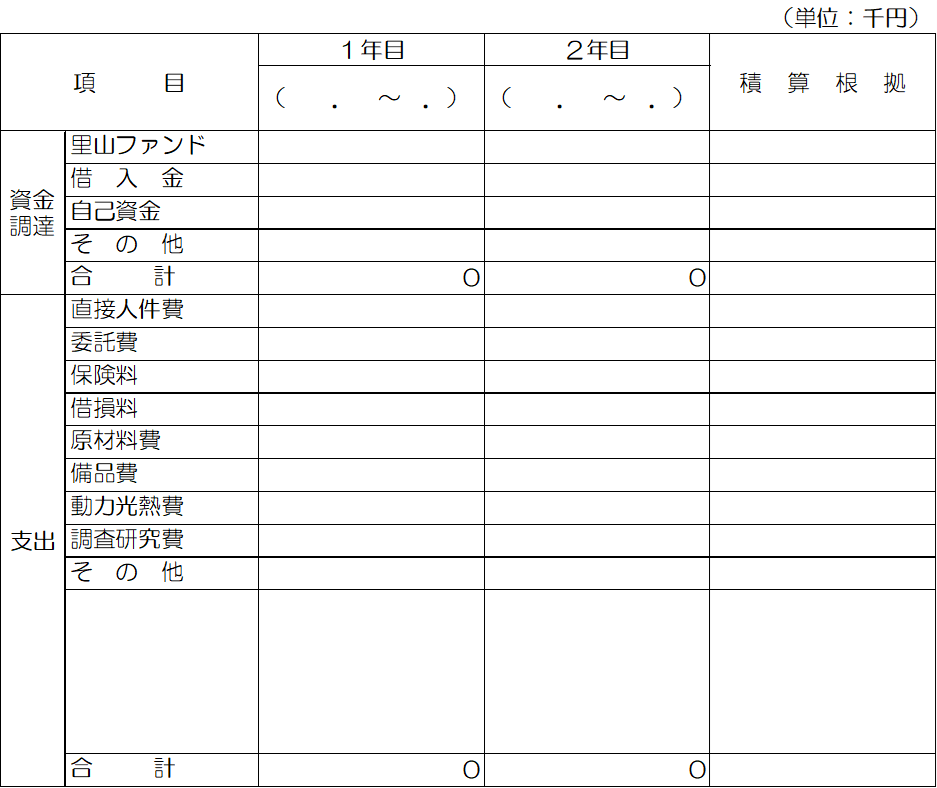 